В группе №6 «Светлячок» продолжается работа по ознакомлению детей с нетрадиционной техникой рисования. На этот раз, мы решили экспериментировать - рисование волшебной солью. Соль - это не только вещество, необходимое человеку для жизнедеятельности, но и интересный материал для творчества. Рисование солью развивает у детей художественно-творческую активность, фантазию, воображение, мелкую моторику рук, стимулирует развитие речи, а также это оздоровительная арт-терапия. Для работы нам понадобились белая бумага, клей ПВА, мелкая соль, акварельные краски. Сначала дети рисовали простым карандашом свои рисунки, затем обводили контуры клеем ПВА и сразу сверху щедро посыпали солью. Потом аккуратно стряхивали лишнюю соль на поднос и преступали к раскрашиванию. Дети были восторге, когда краска растекалась по солевому рисунку, передавая красивые, яркие силуэты. Они почувствовали себя настоящими художниками – экспериментаторами и получили от процесса своей работы огромное удовольствие.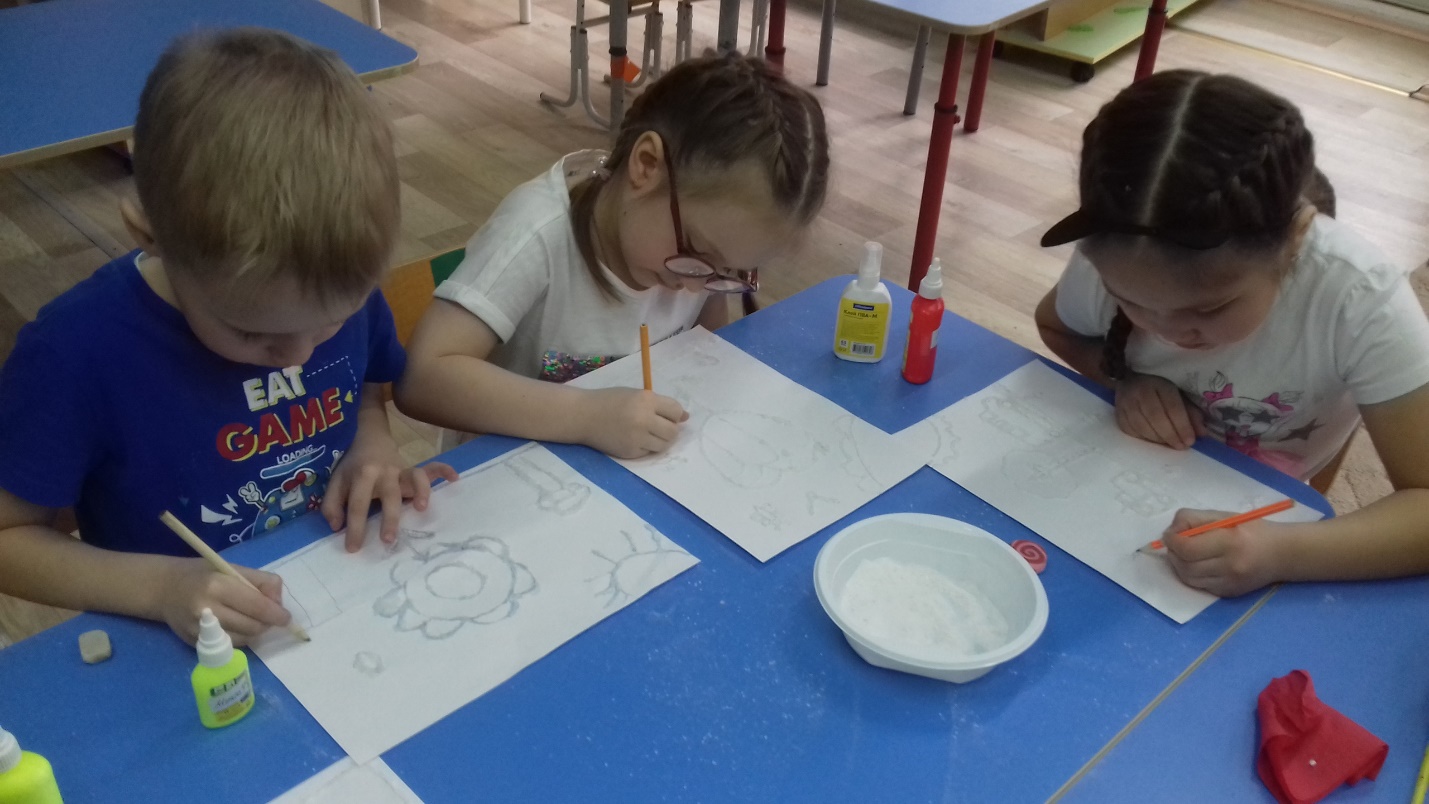 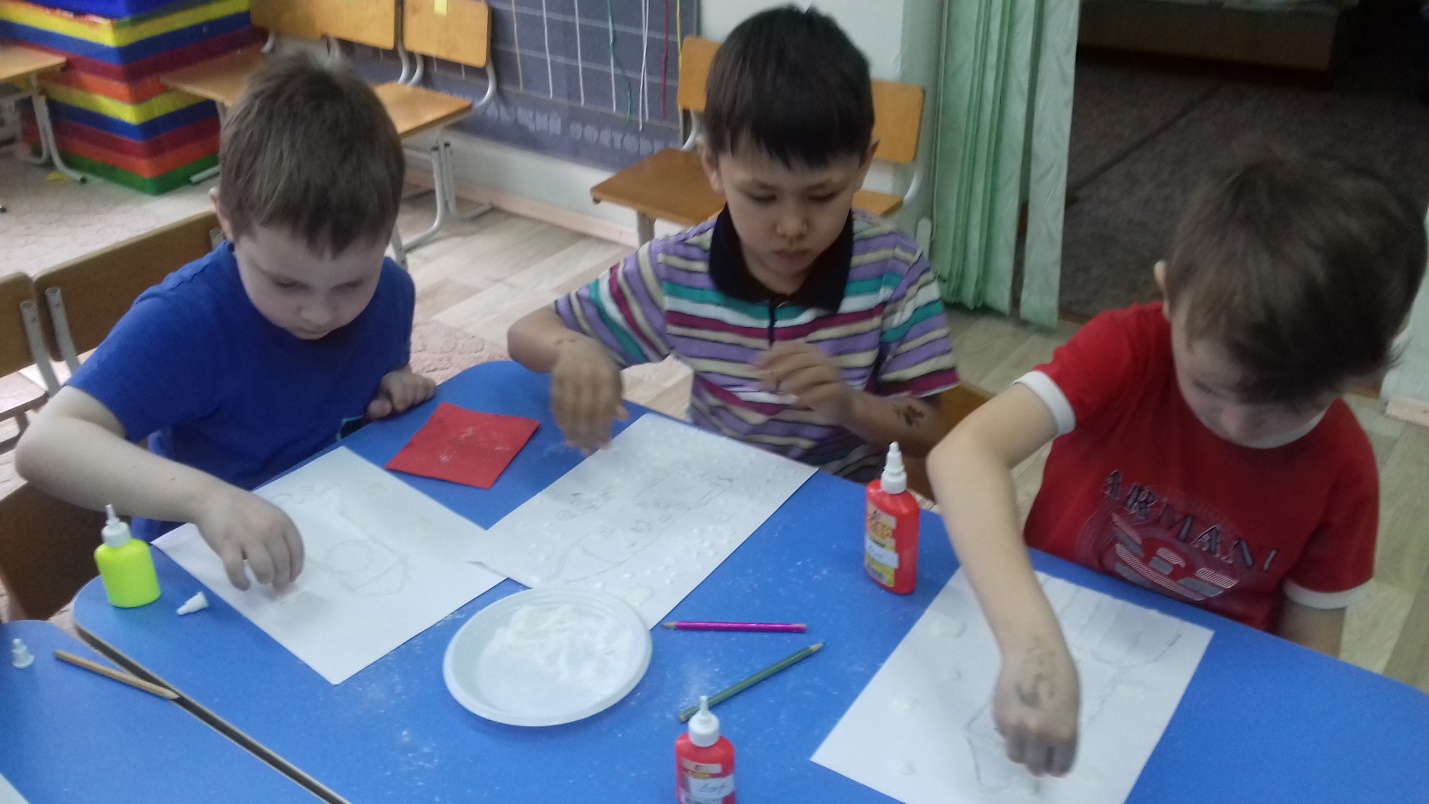 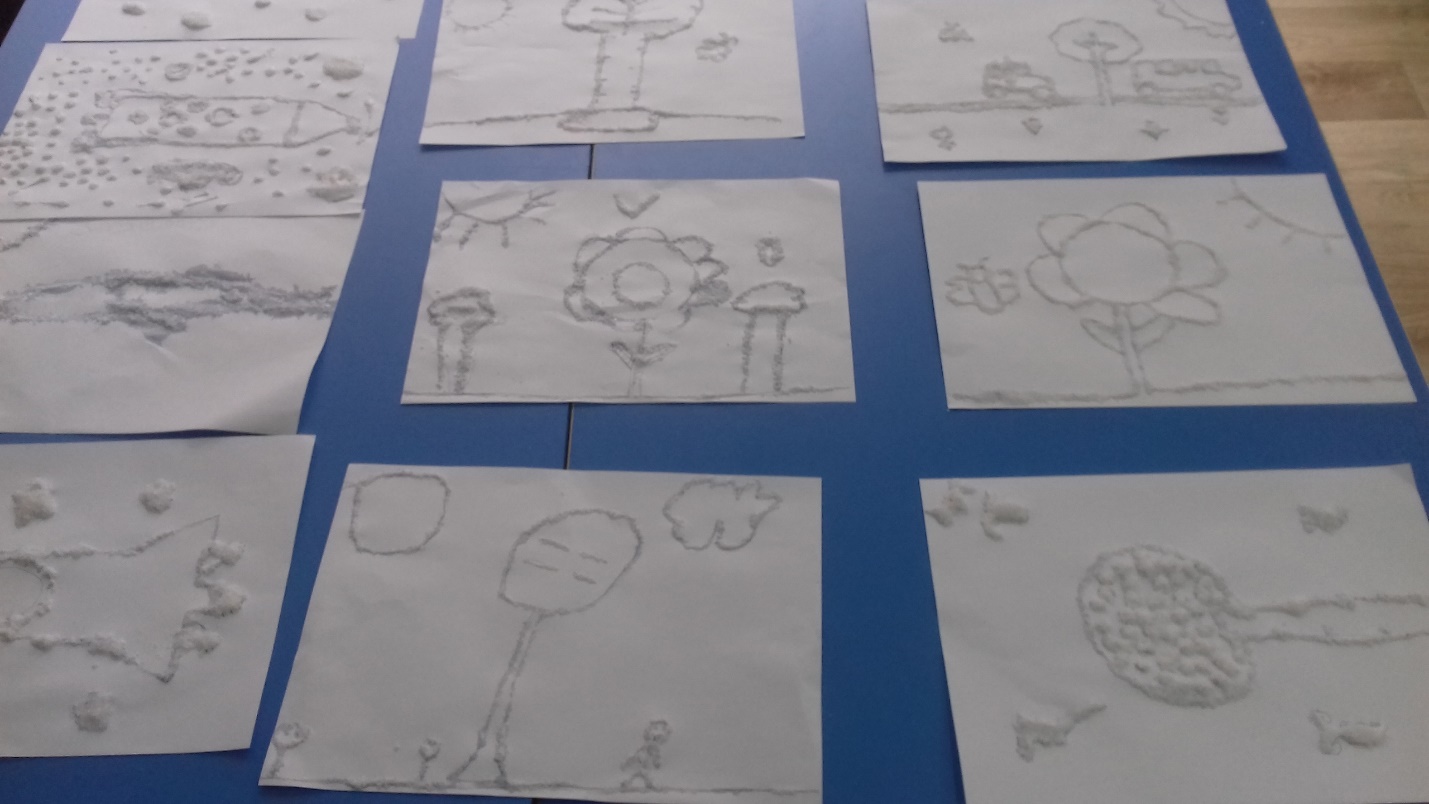 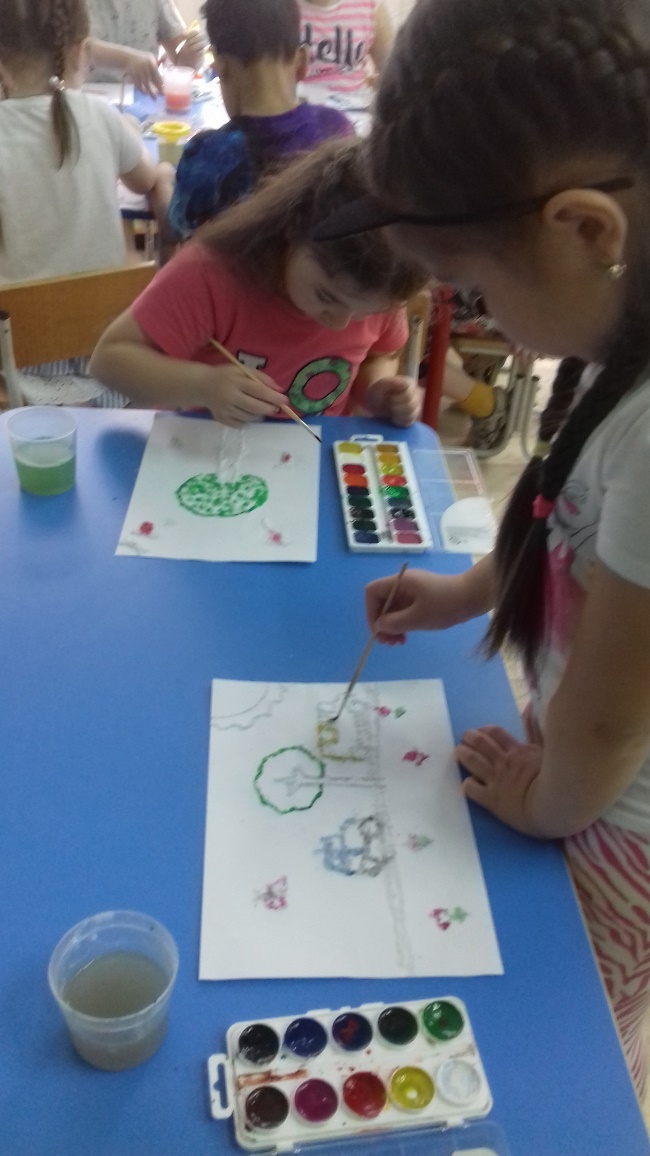 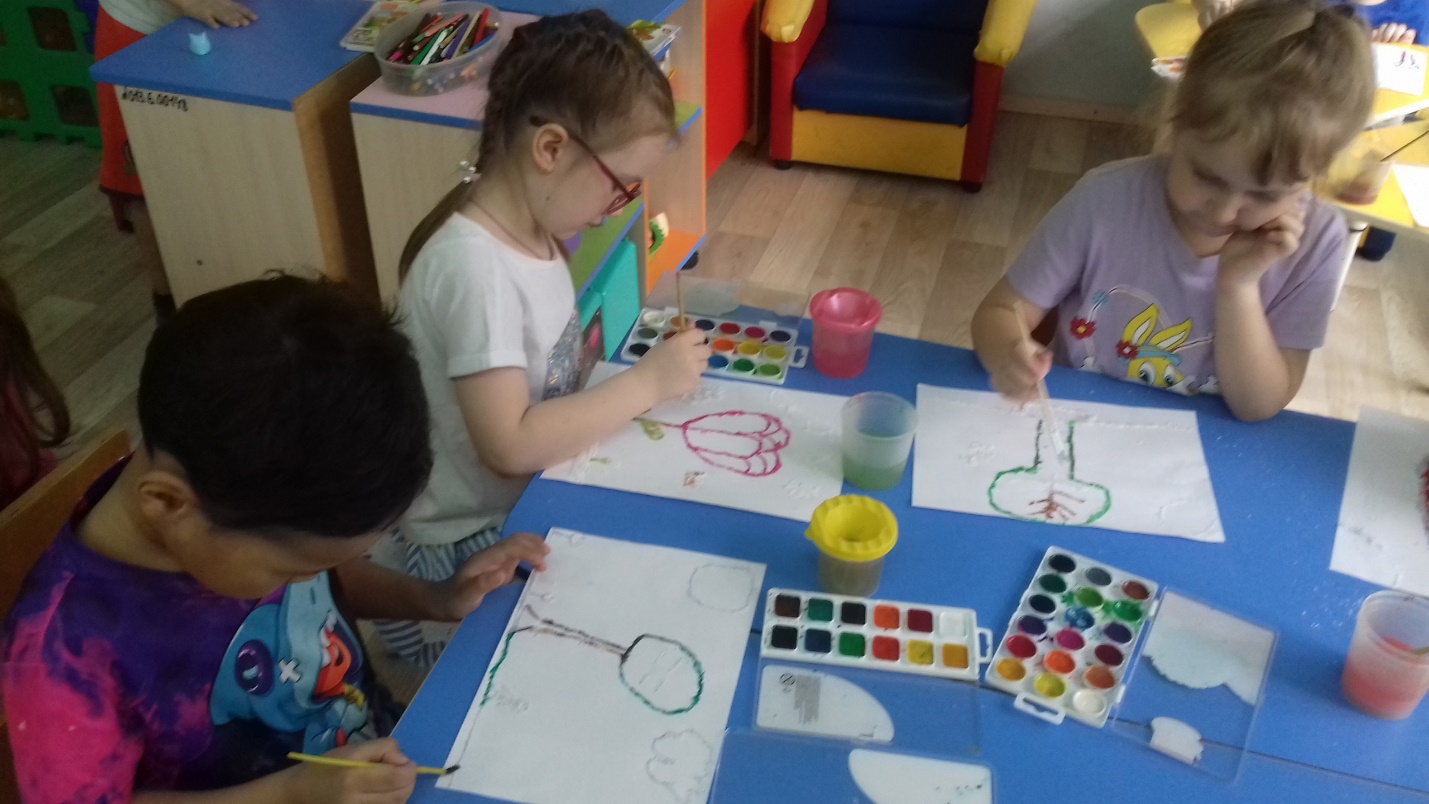 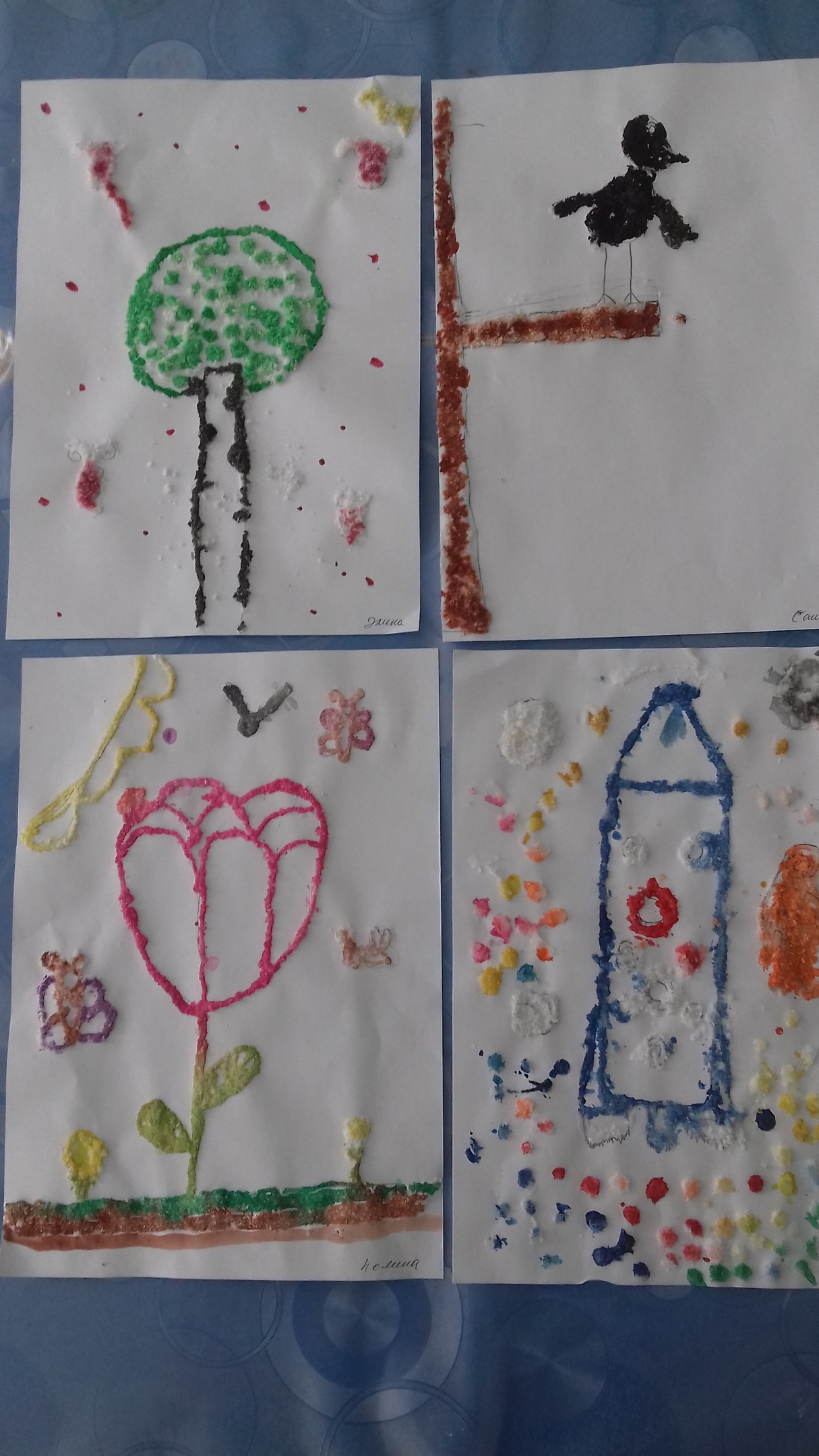 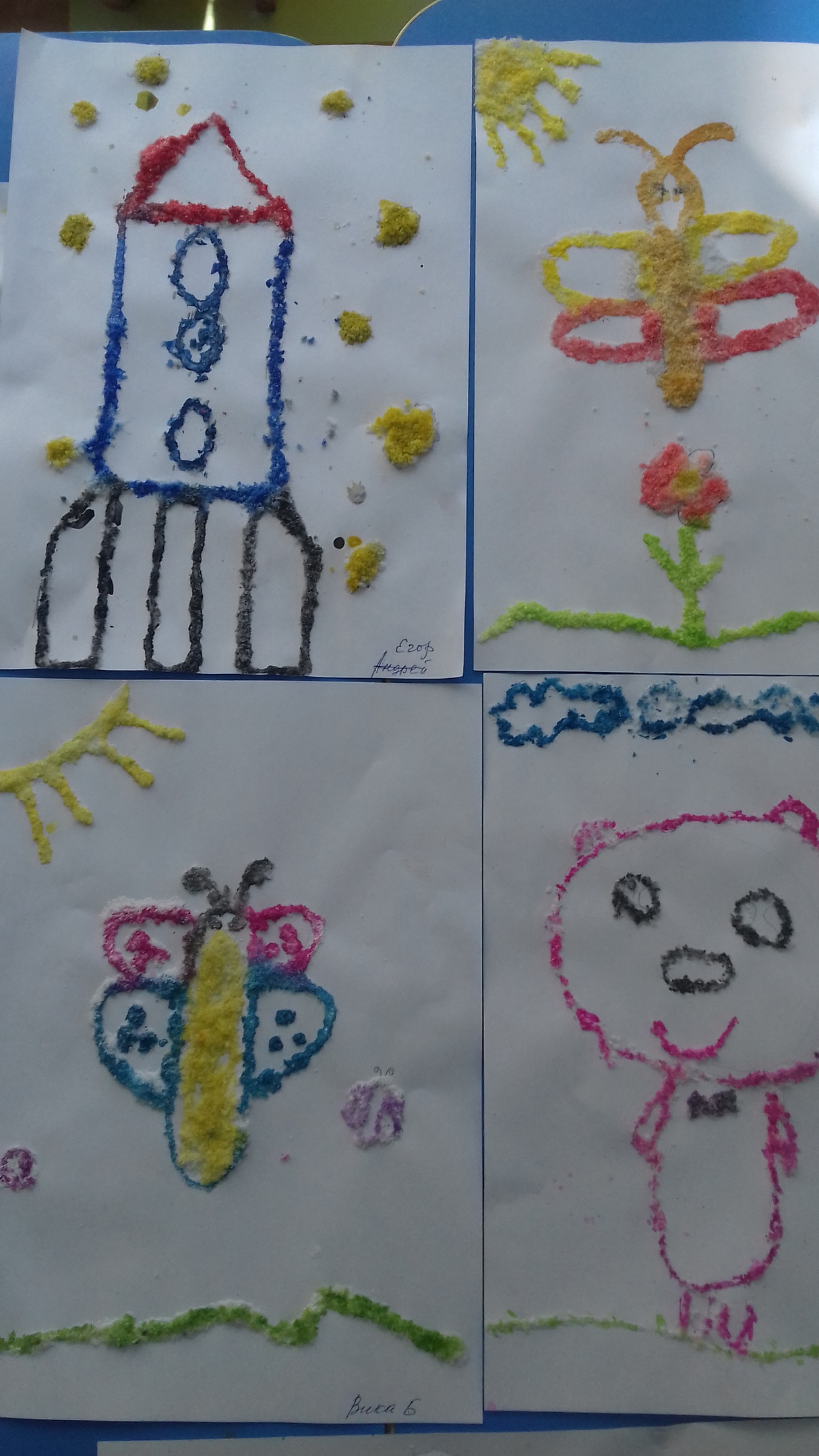 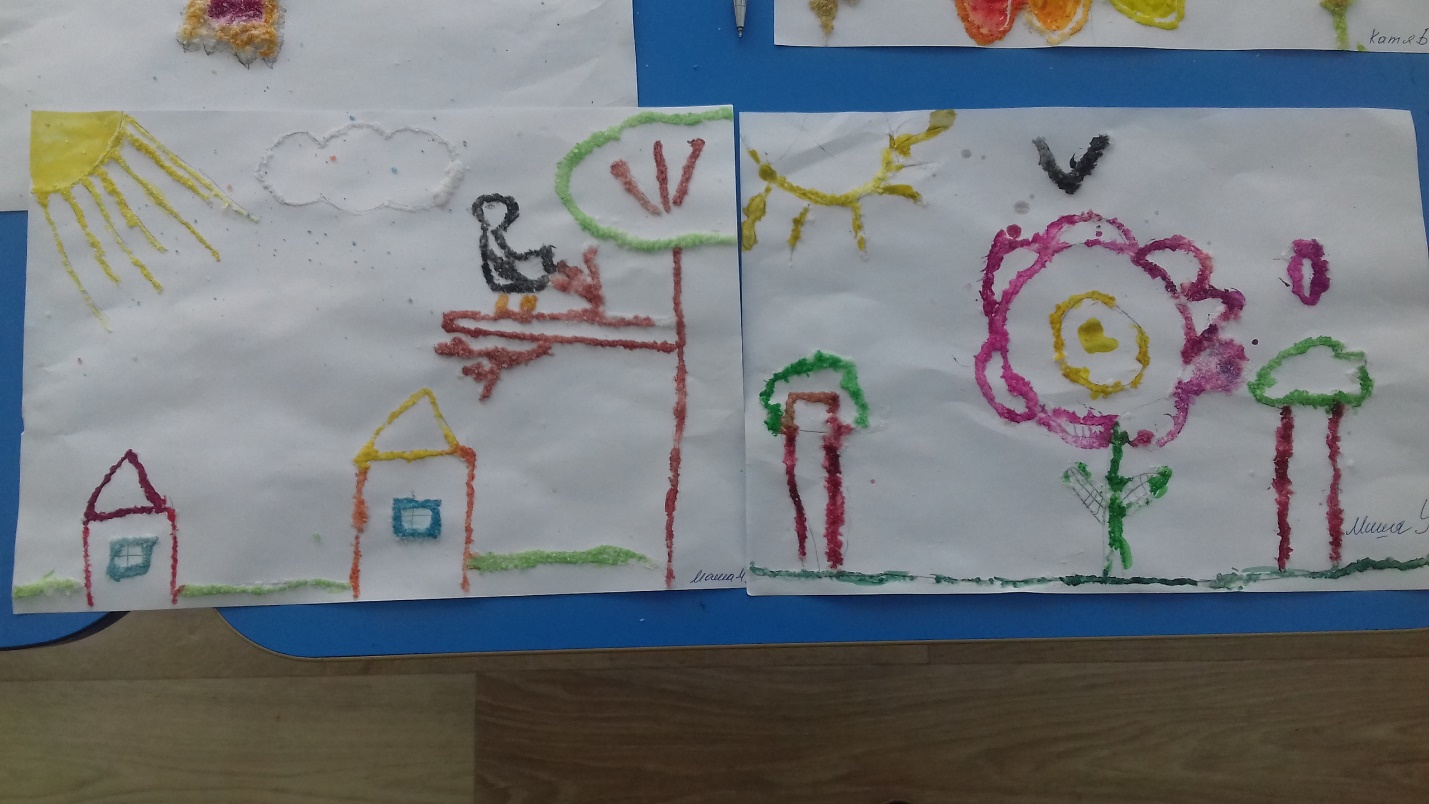 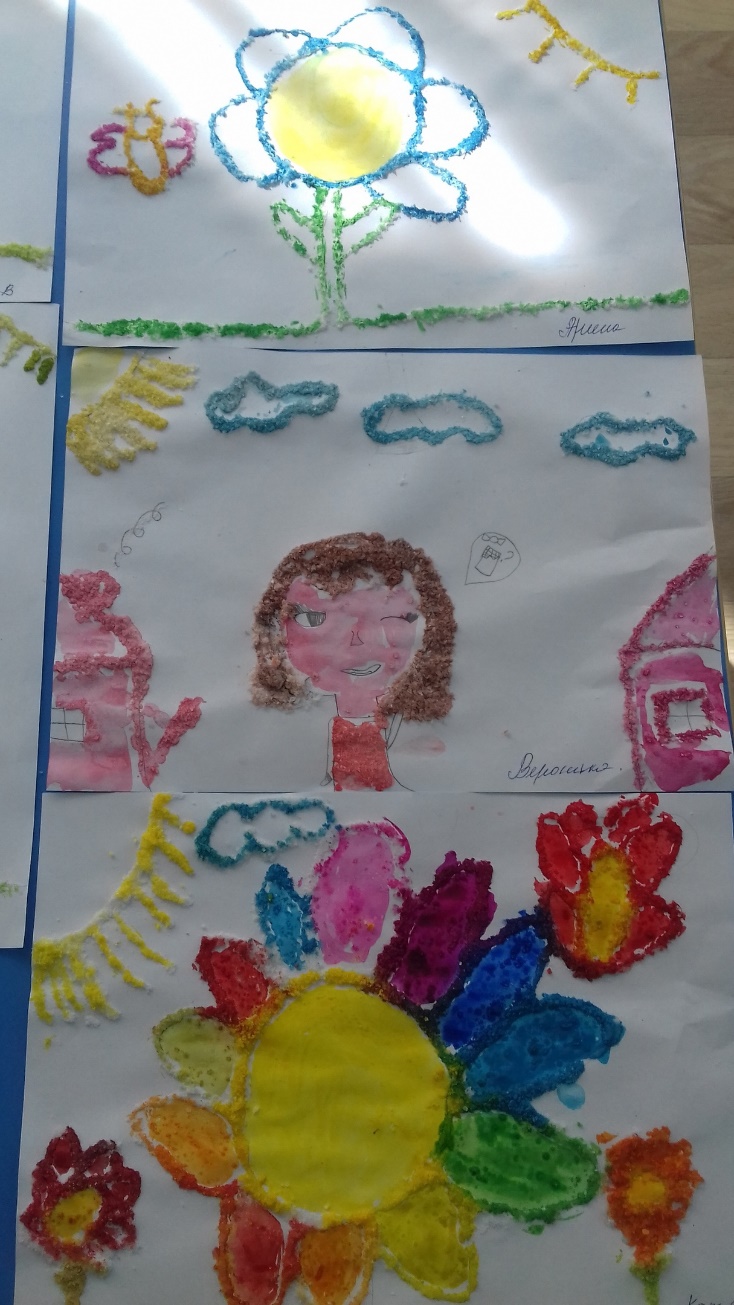 